YVEDDI Email and Telephone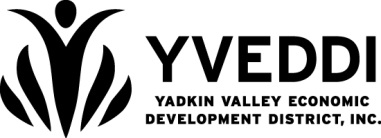 Setup or Cancellation RequestYVEDDI Email and TelephoneSetup or Cancellation RequestYVEDDI Email and TelephoneSetup or Cancellation RequestYVEDDI Email and TelephoneSetup or Cancellation RequestYVEDDI Email and TelephoneSetup or Cancellation RequestYVEDDI Email and TelephoneSetup or Cancellation RequestYVEDDI Email and TelephoneSetup or Cancellation RequestYVEDDI Email and TelephoneSetup or Cancellation RequestYVEDDI Email and TelephoneSetup or Cancellation RequestYVEDDI Email and TelephoneSetup or Cancellation RequestYVEDDI Email and TelephoneSetup or Cancellation RequestYVEDDI Email and TelephoneSetup or Cancellation RequestYVEDDI Email and TelephoneSetup or Cancellation RequestYVEDDI Email and TelephoneSetup or Cancellation RequestYVEDDI Email and TelephoneSetup or Cancellation RequestYVEDDI Email and TelephoneSetup or Cancellation RequestProcedure: Use this form for employees who need email or telephone setup or termination.  After form completion, submit to the Communication’s Specialist (CS) for processing. CS will email form to the agency IT Provider for email setup or termination.  CS will direct manage telephone and voicemail setup or termination.  The Head Start and Transportation programs may have an alternate process as applicable.(Please print)Procedure: Use this form for employees who need email or telephone setup or termination.  After form completion, submit to the Communication’s Specialist (CS) for processing. CS will email form to the agency IT Provider for email setup or termination.  CS will direct manage telephone and voicemail setup or termination.  The Head Start and Transportation programs may have an alternate process as applicable.(Please print)Procedure: Use this form for employees who need email or telephone setup or termination.  After form completion, submit to the Communication’s Specialist (CS) for processing. CS will email form to the agency IT Provider for email setup or termination.  CS will direct manage telephone and voicemail setup or termination.  The Head Start and Transportation programs may have an alternate process as applicable.(Please print)Procedure: Use this form for employees who need email or telephone setup or termination.  After form completion, submit to the Communication’s Specialist (CS) for processing. CS will email form to the agency IT Provider for email setup or termination.  CS will direct manage telephone and voicemail setup or termination.  The Head Start and Transportation programs may have an alternate process as applicable.(Please print)Procedure: Use this form for employees who need email or telephone setup or termination.  After form completion, submit to the Communication’s Specialist (CS) for processing. CS will email form to the agency IT Provider for email setup or termination.  CS will direct manage telephone and voicemail setup or termination.  The Head Start and Transportation programs may have an alternate process as applicable.(Please print)Procedure: Use this form for employees who need email or telephone setup or termination.  After form completion, submit to the Communication’s Specialist (CS) for processing. CS will email form to the agency IT Provider for email setup or termination.  CS will direct manage telephone and voicemail setup or termination.  The Head Start and Transportation programs may have an alternate process as applicable.(Please print)Procedure: Use this form for employees who need email or telephone setup or termination.  After form completion, submit to the Communication’s Specialist (CS) for processing. CS will email form to the agency IT Provider for email setup or termination.  CS will direct manage telephone and voicemail setup or termination.  The Head Start and Transportation programs may have an alternate process as applicable.(Please print)Procedure: Use this form for employees who need email or telephone setup or termination.  After form completion, submit to the Communication’s Specialist (CS) for processing. CS will email form to the agency IT Provider for email setup or termination.  CS will direct manage telephone and voicemail setup or termination.  The Head Start and Transportation programs may have an alternate process as applicable.(Please print)Procedure: Use this form for employees who need email or telephone setup or termination.  After form completion, submit to the Communication’s Specialist (CS) for processing. CS will email form to the agency IT Provider for email setup or termination.  CS will direct manage telephone and voicemail setup or termination.  The Head Start and Transportation programs may have an alternate process as applicable.(Please print)Procedure: Use this form for employees who need email or telephone setup or termination.  After form completion, submit to the Communication’s Specialist (CS) for processing. CS will email form to the agency IT Provider for email setup or termination.  CS will direct manage telephone and voicemail setup or termination.  The Head Start and Transportation programs may have an alternate process as applicable.(Please print)Procedure: Use this form for employees who need email or telephone setup or termination.  After form completion, submit to the Communication’s Specialist (CS) for processing. CS will email form to the agency IT Provider for email setup or termination.  CS will direct manage telephone and voicemail setup or termination.  The Head Start and Transportation programs may have an alternate process as applicable.(Please print)Procedure: Use this form for employees who need email or telephone setup or termination.  After form completion, submit to the Communication’s Specialist (CS) for processing. CS will email form to the agency IT Provider for email setup or termination.  CS will direct manage telephone and voicemail setup or termination.  The Head Start and Transportation programs may have an alternate process as applicable.(Please print)Procedure: Use this form for employees who need email or telephone setup or termination.  After form completion, submit to the Communication’s Specialist (CS) for processing. CS will email form to the agency IT Provider for email setup or termination.  CS will direct manage telephone and voicemail setup or termination.  The Head Start and Transportation programs may have an alternate process as applicable.(Please print)Procedure: Use this form for employees who need email or telephone setup or termination.  After form completion, submit to the Communication’s Specialist (CS) for processing. CS will email form to the agency IT Provider for email setup or termination.  CS will direct manage telephone and voicemail setup or termination.  The Head Start and Transportation programs may have an alternate process as applicable.(Please print)Procedure: Use this form for employees who need email or telephone setup or termination.  After form completion, submit to the Communication’s Specialist (CS) for processing. CS will email form to the agency IT Provider for email setup or termination.  CS will direct manage telephone and voicemail setup or termination.  The Head Start and Transportation programs may have an alternate process as applicable.(Please print)Procedure: Use this form for employees who need email or telephone setup or termination.  After form completion, submit to the Communication’s Specialist (CS) for processing. CS will email form to the agency IT Provider for email setup or termination.  CS will direct manage telephone and voicemail setup or termination.  The Head Start and Transportation programs may have an alternate process as applicable.(Please print)Employee’s Name(include middle initial)Employee’s Name(include middle initial)Employee’s Name(include middle initial)Employee’s Name(include middle initial)Employee’s Name(include middle initial)Employee’s Name(include middle initial)Bristol MitchemBristol MitchemBristol MitchemBristol MitchemBristol MitchemBristol MitchemBristol MitchemBristol MitchemBristol MitchemBristol MitchemTitleTitleTitleTitleTitleTitleFCR DirectorFCR DirectorFCR DirectorFCR DirectorProgramProgramProgramProgramFRCFRCSupervisorSupervisorSupervisorSupervisorSupervisorSupervisorKathy PayneKathy PayneSupervisors EmailSupervisors EmailSupervisors EmailSupervisors EmailSupervisors EmailSupervisors EmailSupervisors Emailkpayne@yveddi.comNew Hire Setup (This new employee needs the following setup)New Hire Setup (This new employee needs the following setup)New Hire Setup (This new employee needs the following setup)New Hire Setup (This new employee needs the following setup)New Hire Setup (This new employee needs the following setup)New Hire Setup (This new employee needs the following setup)New Hire Setup (This new employee needs the following setup)New Hire Setup (This new employee needs the following setup)New Hire Setup (This new employee needs the following setup)New Hire Setup (This new employee needs the following setup)New Hire Setup (This new employee needs the following setup)New Hire Setup (This new employee needs the following setup)New Hire Setup (This new employee needs the following setup)New Hire Setup (This new employee needs the following setup)New Hire Setup (This new employee needs the following setup)Start DateStart DateResources NeededResources NeededResources NeededResources NeededResources NeededResources NeededResources Needed Email       Phone Number and Ext.:       AccountMate ChildPlus Billing & Payroll Human Resources Ops MGR Admin Door Code Other       Other       Email       Phone Number and Ext.:       AccountMate ChildPlus Billing & Payroll Human Resources Ops MGR Admin Door Code Other       Other       Email       Phone Number and Ext.:       AccountMate ChildPlus Billing & Payroll Human Resources Ops MGR Admin Door Code Other       Other       Email       Phone Number and Ext.:       AccountMate ChildPlus Billing & Payroll Human Resources Ops MGR Admin Door Code Other       Other       Email       Phone Number and Ext.:       AccountMate ChildPlus Billing & Payroll Human Resources Ops MGR Admin Door Code Other       Other       Email       Phone Number and Ext.:       AccountMate ChildPlus Billing & Payroll Human Resources Ops MGR Admin Door Code Other       Other       Email       Phone Number and Ext.:       AccountMate ChildPlus Billing & Payroll Human Resources Ops MGR Admin Door Code Other       Other       Email       Phone Number and Ext.:       AccountMate ChildPlus Billing & Payroll Human Resources Ops MGR Admin Door Code Other       Other       Email       Phone Number and Ext.:       AccountMate ChildPlus Billing & Payroll Human Resources Ops MGR Admin Door Code Other       Other       Base (MS WORD, Excel, Outlook, Adobe Reader, Power Point, Publisher Color Printer B/W Printer Copier Access (Sharp)Website Login     Staff        Management Other       Other       Other       Other       Base (MS WORD, Excel, Outlook, Adobe Reader, Power Point, Publisher Color Printer B/W Printer Copier Access (Sharp)Website Login     Staff        Management Other       Other       Other       Other       Base (MS WORD, Excel, Outlook, Adobe Reader, Power Point, Publisher Color Printer B/W Printer Copier Access (Sharp)Website Login     Staff        Management Other       Other       Other       Other       Base (MS WORD, Excel, Outlook, Adobe Reader, Power Point, Publisher Color Printer B/W Printer Copier Access (Sharp)Website Login     Staff        Management Other       Other       Other       Other       Base (MS WORD, Excel, Outlook, Adobe Reader, Power Point, Publisher Color Printer B/W Printer Copier Access (Sharp)Website Login     Staff        Management Other       Other       Other       Other       Base (MS WORD, Excel, Outlook, Adobe Reader, Power Point, Publisher Color Printer B/W Printer Copier Access (Sharp)Website Login     Staff        Management Other       Other       Other       Other       Base (MS WORD, Excel, Outlook, Adobe Reader, Power Point, Publisher Color Printer B/W Printer Copier Access (Sharp)Website Login     Staff        Management Other       Other       Other       Other      Change/Transfer Request Transferred from Head Start to FRCChange/Transfer Request Transferred from Head Start to FRCChange/Transfer Request Transferred from Head Start to FRCChange/Transfer Request Transferred from Head Start to FRCChange/Transfer Request Transferred from Head Start to FRCChange/Transfer Request Transferred from Head Start to FRCChange/Transfer Request Transferred from Head Start to FRCChange/Transfer Request Transferred from Head Start to FRCThis employee is no longer employed at YVEDDI.This employee is no longer employed at YVEDDI.This employee is no longer employed at YVEDDI.This employee is no longer employed at YVEDDI.Effective DateEffective DateEffective Date7/18/167/18/167/18/167/18/167/18/167/18/16Exit DateExit DateExit DateExit Date Set up new email bmitchem@yveddi.com Forward bmitchem@yvheadstart.com email to: bmitchem@yveddi.com Delete Email:      Phone Number and Ext.: 336786-6155 ext. 222 AccountMate ChildPlus Billing & Payroll Human Resources Ops MGR Admin Other       Set up new email bmitchem@yveddi.com Forward bmitchem@yvheadstart.com email to: bmitchem@yveddi.com Delete Email:      Phone Number and Ext.: 336786-6155 ext. 222 AccountMate ChildPlus Billing & Payroll Human Resources Ops MGR Admin Other       Set up new email bmitchem@yveddi.com Forward bmitchem@yvheadstart.com email to: bmitchem@yveddi.com Delete Email:      Phone Number and Ext.: 336786-6155 ext. 222 AccountMate ChildPlus Billing & Payroll Human Resources Ops MGR Admin Other       Set up new email bmitchem@yveddi.com Forward bmitchem@yvheadstart.com email to: bmitchem@yveddi.com Delete Email:      Phone Number and Ext.: 336786-6155 ext. 222 AccountMate ChildPlus Billing & Payroll Human Resources Ops MGR Admin Other       Set up new email bmitchem@yveddi.com Forward bmitchem@yvheadstart.com email to: bmitchem@yveddi.com Delete Email:      Phone Number and Ext.: 336786-6155 ext. 222 AccountMate ChildPlus Billing & Payroll Human Resources Ops MGR Admin Other       Set up new email bmitchem@yveddi.com Forward bmitchem@yvheadstart.com email to: bmitchem@yveddi.com Delete Email:      Phone Number and Ext.: 336786-6155 ext. 222 AccountMate ChildPlus Billing & Payroll Human Resources Ops MGR Admin Other       Set up new email bmitchem@yveddi.com Forward bmitchem@yvheadstart.com email to: bmitchem@yveddi.com Delete Email:      Phone Number and Ext.: 336786-6155 ext. 222 AccountMate ChildPlus Billing & Payroll Human Resources Ops MGR Admin Other       Set up new email bmitchem@yveddi.com Forward bmitchem@yvheadstart.com email to: bmitchem@yveddi.com Delete Email:      Phone Number and Ext.: 336786-6155 ext. 222 AccountMate ChildPlus Billing & Payroll Human Resources Ops MGR Admin Other       Set up new email bmitchem@yveddi.com Forward bmitchem@yvheadstart.com email to: bmitchem@yveddi.com Delete Email:      Phone Number and Ext.: 336786-6155 ext. 222 AccountMate ChildPlus Billing & Payroll Human Resources Ops MGR Admin Other       Forward Email to:       Delete Email:      Delete Door Code Phone Number and Ext.:       AccountMate ChildPlus Billing & Payroll Human Resources Ops MGR Admin Other       Forward Email to:       Delete Email:      Delete Door Code Phone Number and Ext.:       AccountMate ChildPlus Billing & Payroll Human Resources Ops MGR Admin Other       Forward Email to:       Delete Email:      Delete Door Code Phone Number and Ext.:       AccountMate ChildPlus Billing & Payroll Human Resources Ops MGR Admin Other       Forward Email to:       Delete Email:      Delete Door Code Phone Number and Ext.:       AccountMate ChildPlus Billing & Payroll Human Resources Ops MGR Admin Other       Forward Email to:       Delete Email:      Delete Door Code Phone Number and Ext.:       AccountMate ChildPlus Billing & Payroll Human Resources Ops MGR Admin Other       Forward Email to:       Delete Email:      Delete Door Code Phone Number and Ext.:       AccountMate ChildPlus Billing & Payroll Human Resources Ops MGR Admin Other       Forward Email to:       Delete Email:      Delete Door Code Phone Number and Ext.:       AccountMate ChildPlus Billing & Payroll Human Resources Ops MGR Admin Other      CommentsCommentsCommentsCommentsAdmin/IT Use OnlyAdmin/IT Use OnlyAdmin/IT Use OnlyAdmin/IT Use OnlyAdmin/IT Use OnlyAdmin/IT Use OnlyAdmin/IT Use OnlyAdmin/IT Use OnlyAdmin/IT Use OnlyAdmin/IT Use OnlyAdmin/IT Use OnlyAdmin/IT Use OnlyAdmin/IT Use OnlyAdmin/IT Use OnlyAdmin/IT Use OnlyAdmin/IT Use OnlyCompleted DateCompleted DateCompleted DateCompleted DateCompleted DateCompleted ByCompleted ByCompleted ByCompleted By